Animal HealthImportance of animal healthClassification of diseasesSymptoms of diseasePlanned approach to animal healthVaccinationDrenchingImportance of animal health 	There are several reason why farmers need to be concerned about animal health. These include:Loss of farm income due to:		1.	replacement cost of dead animals.	2.	loss of production	3.	cost of stopping the diseaseIll health of the farmer such as:	1.	infection from stock	2.	stress related to lowered moral because of sick stock.Loss of export markets and overseas earnings.The benefits of good animal health are:1.	Increases production, therefore more animals and or animal’s products to sell.2.	Better quality products eg less wool breaks3.	Reduced deaths4.	Reduced human illnessReduced vet costs.ExerciseDraw a star diagram to show the importance of animal health.2.	Explain the importance of animal health on farm financial returns.Classification of diseasesDiseases are usually classified according to the causal agent.Infectious:These diseases are contagious and can be passed from one animal to another. They are caused by microorganisms (fungi, bacteria and viruses).ExamplesFungal diseases:		Ringworm, Facial EczemaBacterial disease:		Footrot, Mastitis, TetanusViral disease:			Scabby Mouth, Foot and Mouth, Canine Distemper.Parasitic:	These diseases are cause from a range on internal and external parasites.ExamplesInternal parasites:	roundworms, liver fluke, lungworm, tapeworms, hydatidsExternal parasites:	ticks, lice, fleas, keds, blowfly.Metabolic:	These diseases upset the normal functions of an animal.Examples	Sleepy sickness, Grass staggers, Milk fever, BloatNutrient deficiencies:These diseases are caused by a lack of a particular nutrient.Examples		Selenium, Cobalt, Copper, IronExercise1	Disease can be classified into groups, infectious and non-infectious. Explain the difference.List the causes of infectious diseases and give an example of each.3	List the causes of non-infectious disease and give an example of each.Causes of ill healthCauses of ill health can be split into two areas. The actual cause and the predisposing cause.Actual (Direct) causes of ill health include:1.	Injury:			cuts, fractures2.	Poisons:		ryegrass staggers, ragwort, nitrate toxicity, macrocarpa, chemicals.3.	micro-organisms:	fungi, bacteria, viruses4.	Nutrient deficiencies:	magnesium, calcium, 5.	Parasites:		internal and external6.	Metabolic		bloat, grass staggersPredisposing (Indirect) causesThere are many things that make animals more likely to become diseased e.g. under feeding. These factors are called Predisposing causes because they are indirect causes of ill health. These include: bad weatherpoor nutritionlameness, injurieshigh level of productionagepregnancyhereditarysexother diseasesExercise1	Describe the differences between an actual and a predisposing cause of diseases.2	Draw a star diagram of actual (direct) causes of disease.3	Draw a star diagram of predisposing (indirect) causes of disease.Symptoms of diseaseSymptoms of a sick animal compared to a healthy animal.A planned approach to animal healthTo prevent diseases farmers need to develop and use a planned animal health programme. A planned animal health programme aims to produce a high quantity of quality products economically. Prevention is better than cure because there areLess lossesLess animals affected More quality products producedLess costs involved in prevention than treatment Less stress on farmersBetter labour managementPlanned sale dates can be achievedA planned approach to animal health includesVaccination programmeDrenching programmeDipping programmeKeeping good records of stock management Drenching all new stock coming onto a farmKeeping new stock separate from others until sure no health problems exist.Breed and buy disease resistant stock.Buy animals which are not drench resistant Quarantine sick animalsProviding a suitable environment to achieve maximum animal production.cleanliness and hygiene are maintainedNZ quarantine regulations are followedExerciseFor four of the above, explain how they would help prevent animal diseases?Draw a star diagram to show eight management practices a farmer can use in a planned animal health programme.3	Rearing calves is important to produce productive adult animals. Describe four management practices you recommend calf rearers use to ensure they produce quality animals.VaccinationAnimals may be vaccinated to protect them from some diseases. A vaccination is an injection of substances, which produces immunity or resistance to disease.Steps involved in vaccinating.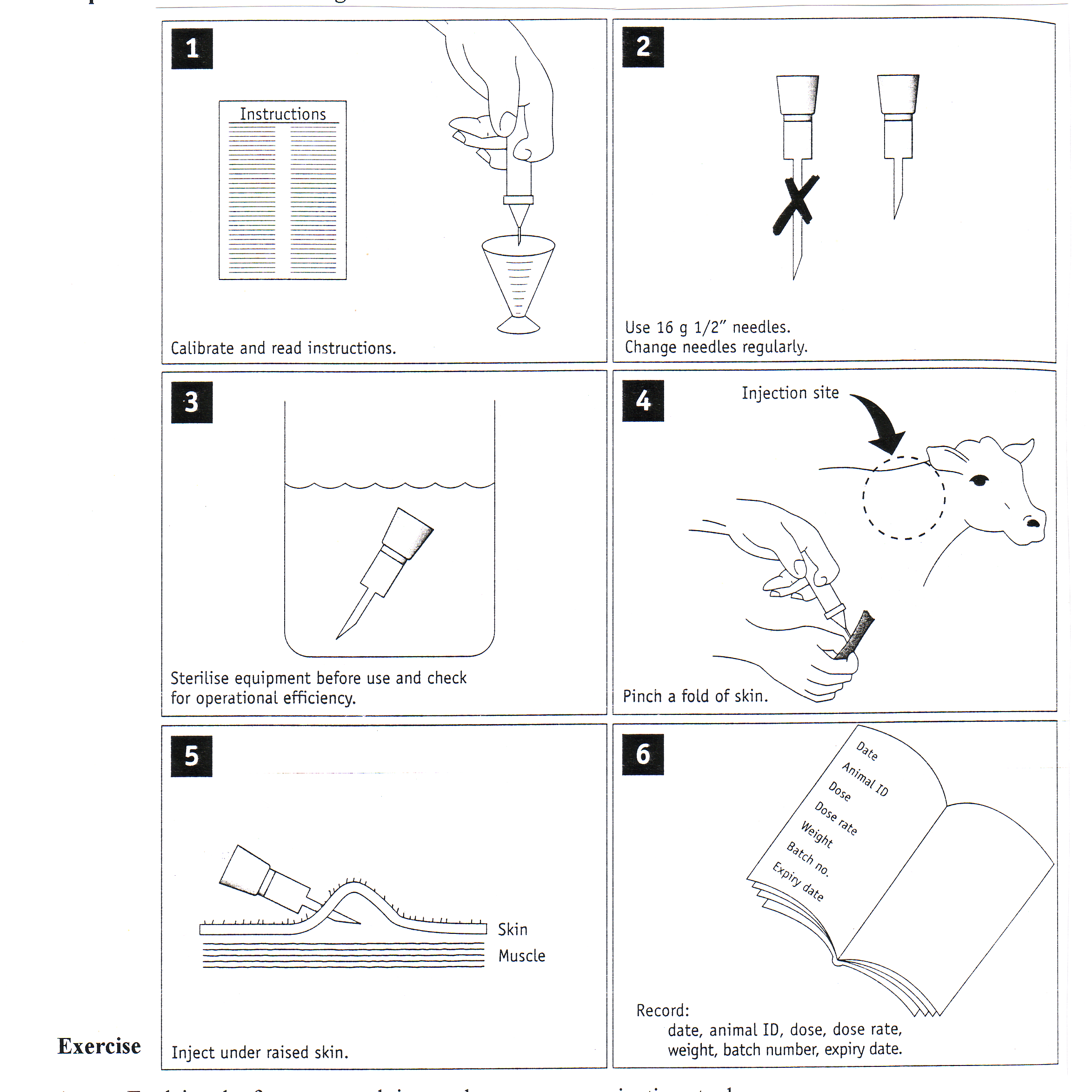 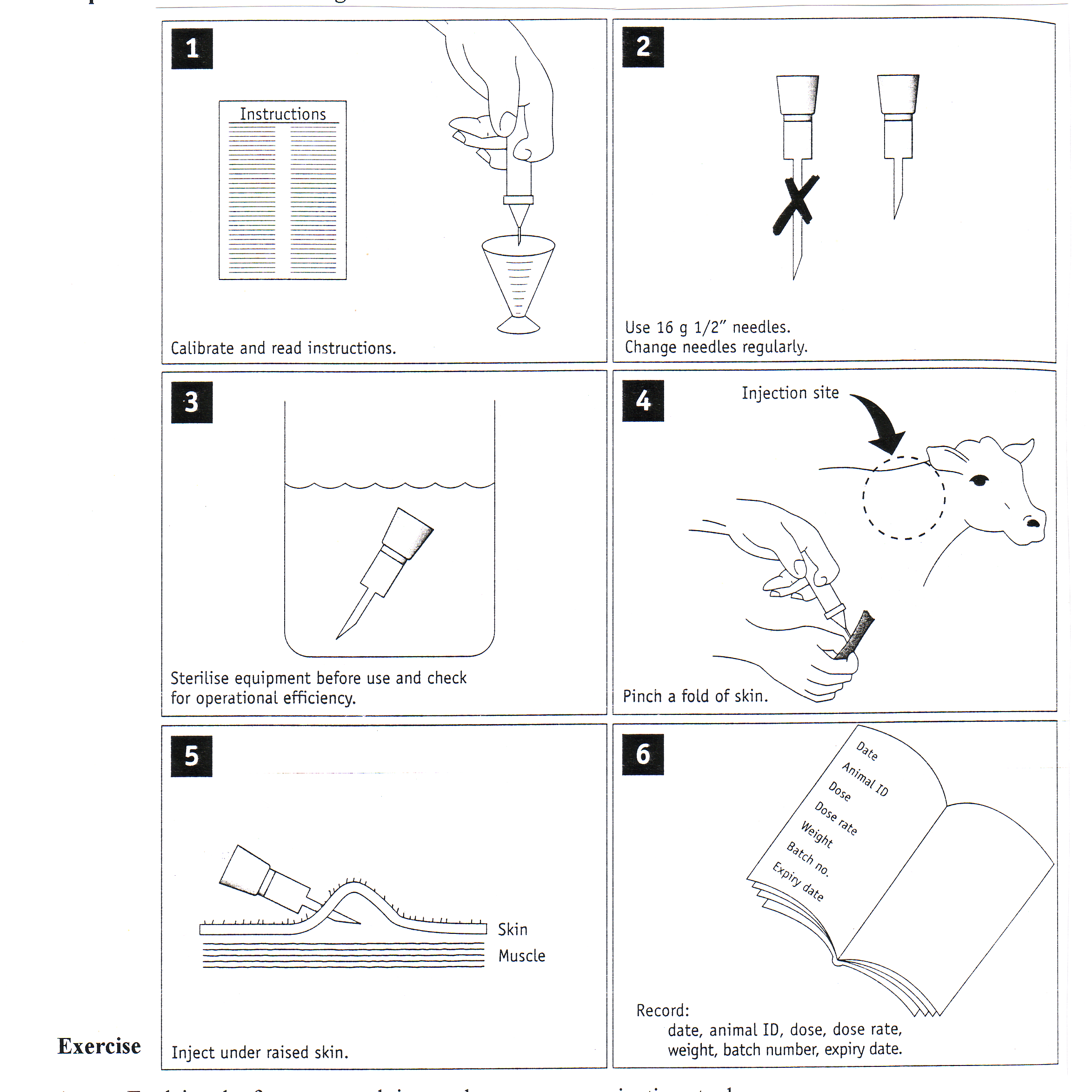 ExerciseExplain why farmers spend time and money on vaccinating stock?Describe the steps involved in vaccinating stock and explain why each step is carried out?Vaccination ProgrammeCommon diseases sheep vaccinated againstPulpy kidneyTetanusBlacklegMalignant oedemaBlack diseaseNote:When ewes receive two vaccinations as hoggets they do not need to be vaccinated again until pre-lamb as two-tooths.When ewes receive only a single vaccination as a hogget, they should receive a further sensitizing dose pre-tup as a two-tooth and a pre-lamb booster.ExerciseWhat is meant by a sensitising vaccination?What is meant by a booster vaccination?In sheep, which group should be given a sensitizing vaccination and when should it be given? Explain why ewes are given a booster vaccination in July or August?List five disease sheep should be vaccinated against.DrenchingInternal parasites may be controlled by drenching, which is chemical substance given to animals to kill the parasites. The drench is usually administered orally, that is, by the mouth.Steps involved in drenchingExercise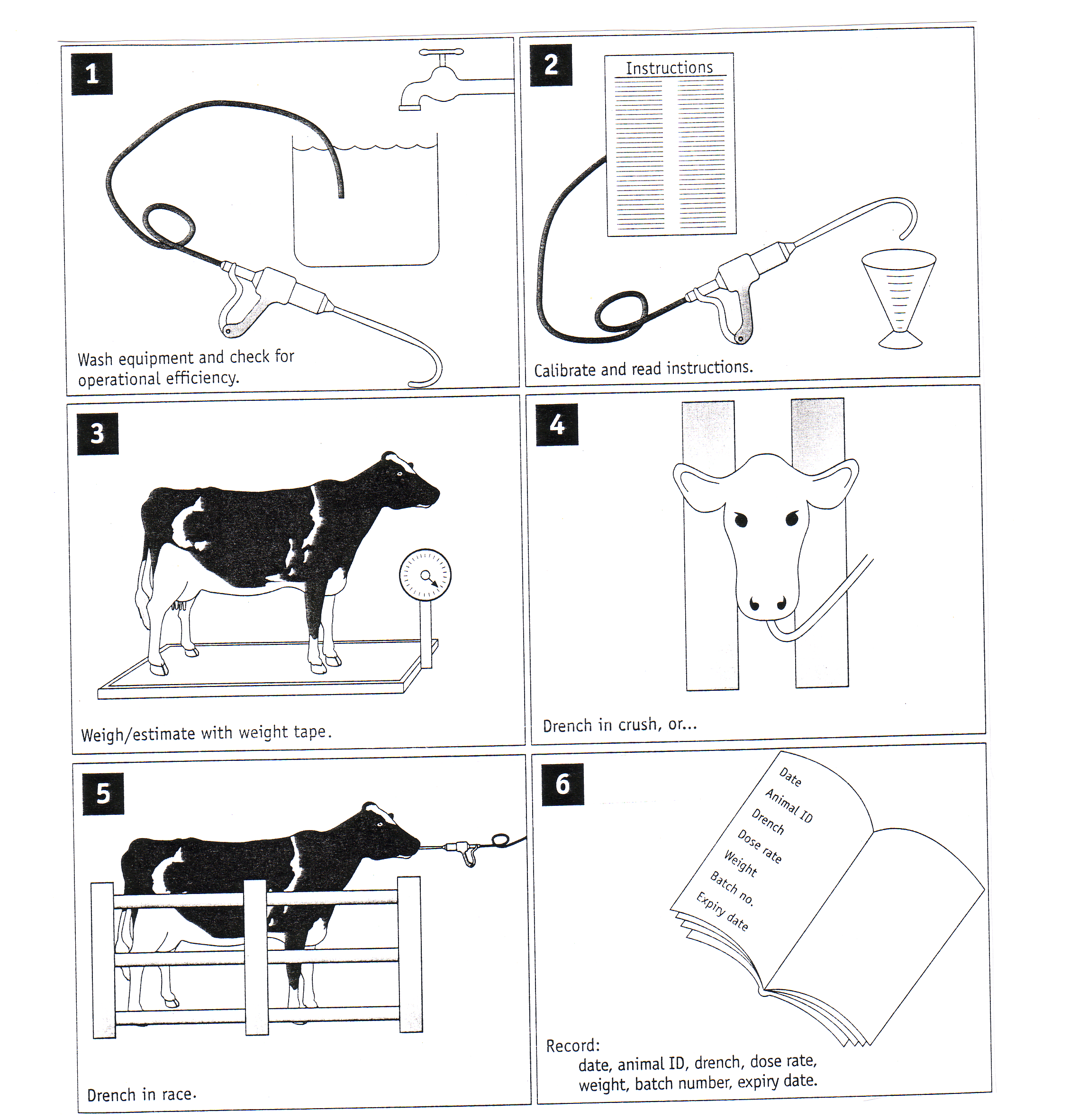 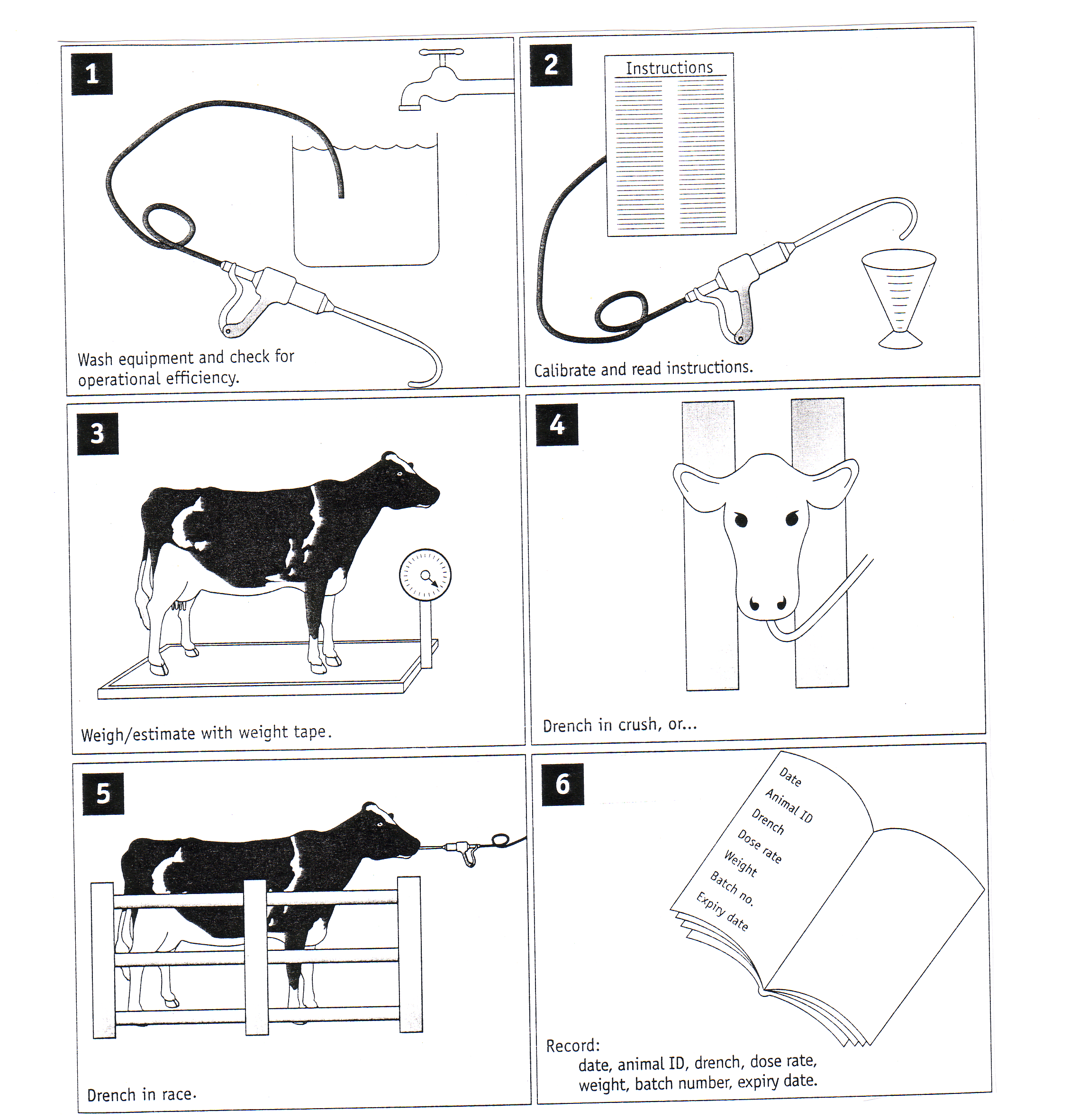 Read the information and answer the following questions1	List the management don’ts concerning drenching.2	Explain why each don’t is important? Describe how to drench sheep and cattle?Explain how drenching stock affects farm production?Explain how a farmer would check for drench resistance?Describe what is meant by a safe pasture?Describe management practices a farmer can use to provide safe pasture for young stock.8	Explain how safe pasture improves financial returns?Other methods used to control Internal ParasitesDrench resistance cost farmers 20m per year on top of 300m annual cost of internal parasites in lost production and drench use. Therefore understanding how to use different methods to control internal parasites is critical.Internal parasites can be controlled not only by oral drenches but by pour on and controlled release capsule.ExerciseUsing the information on the diagrams above as well as your own knowledge to answer the following questions.1	Describe how to drench cattle and sheep using a controlled release capsule?2	Describe how to use pour on drenches on cattle to ensure they control internal parasites?3	Discuss advantages and disadvantages of 100 day controlled release capsules to control internal 	parasites.4	Discuss the advantages and disadvantages of oral drenches compared with 100 capsules to control 	internal parasites.Mastitis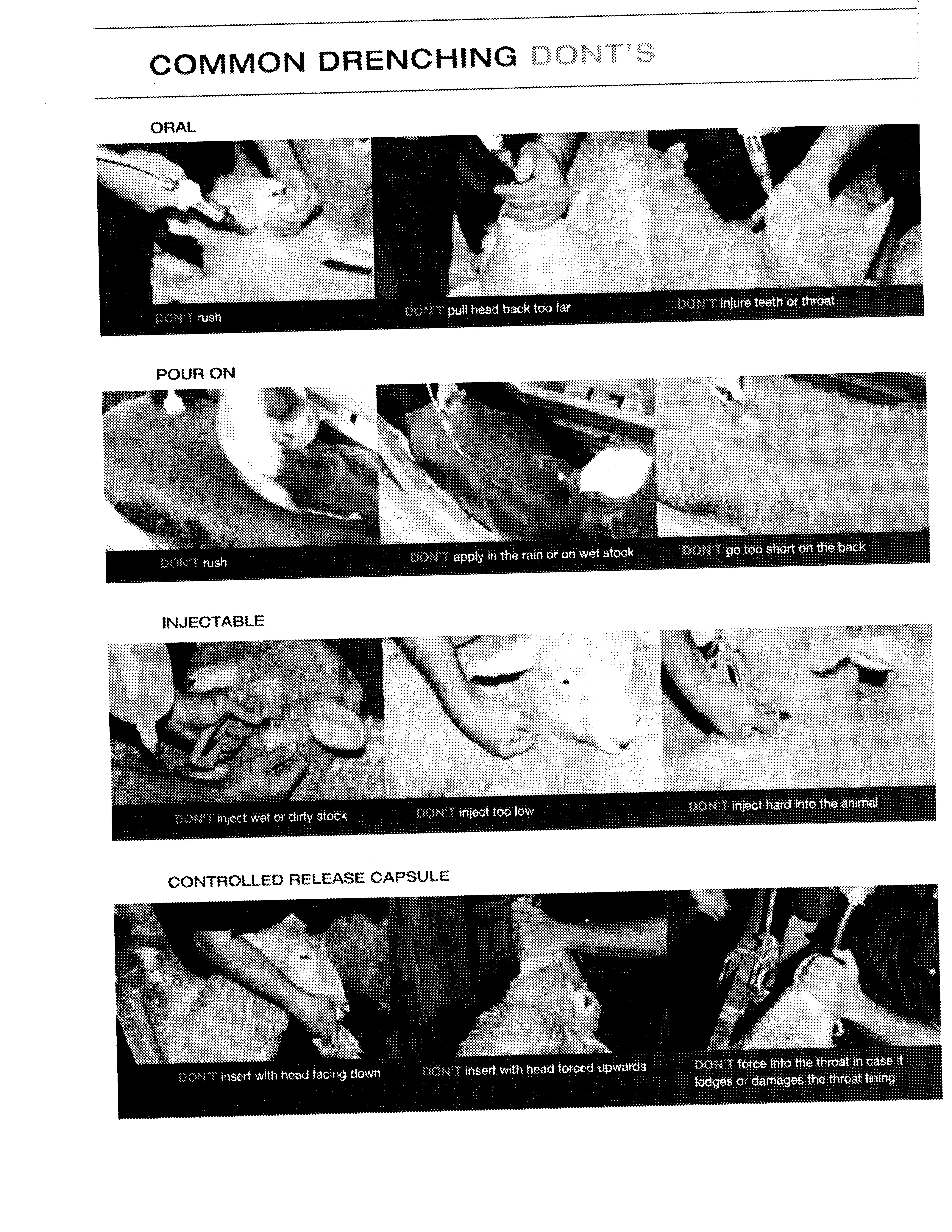 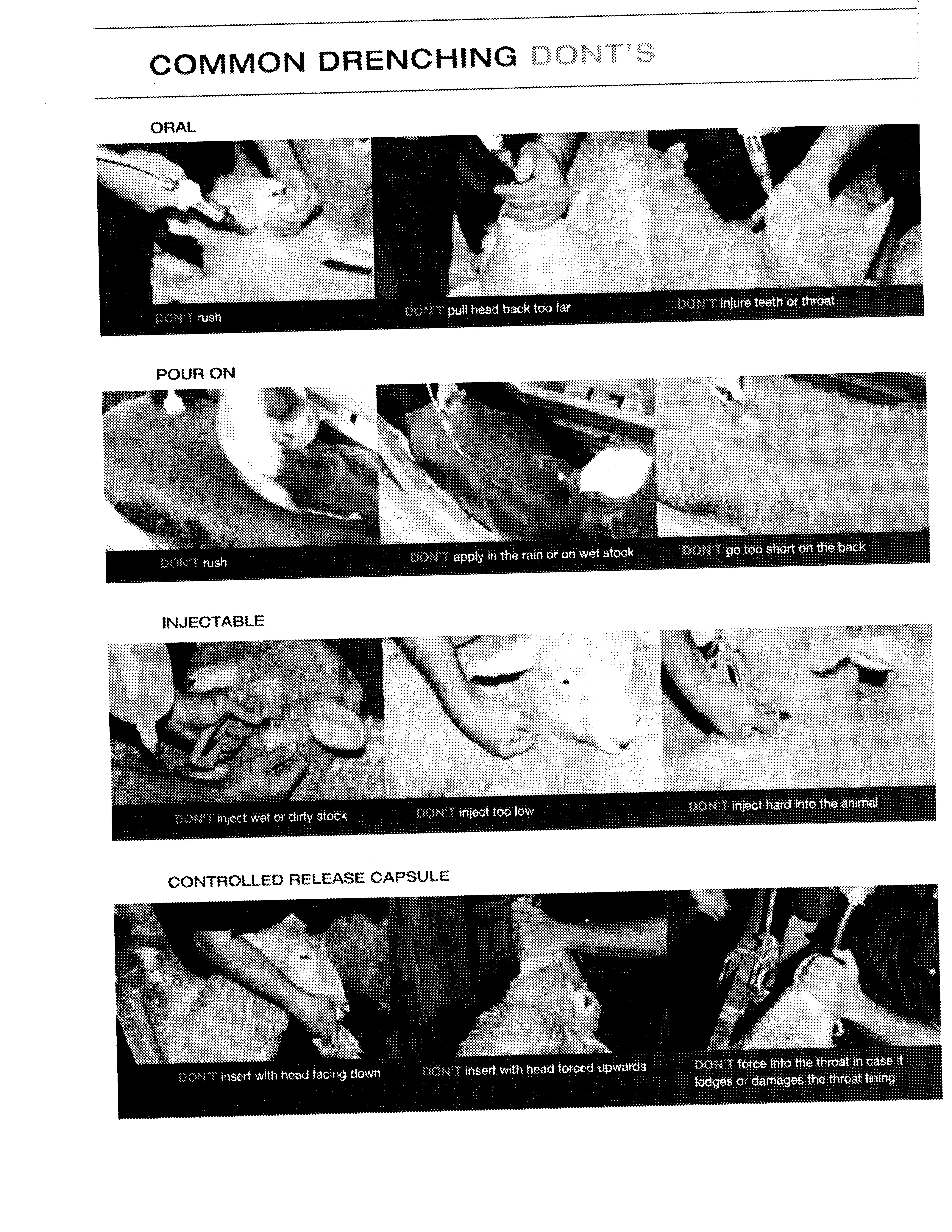 Cause of mastitisMastitis is caused by bacteria entering the udder and causing an infection.Predisposing causeEnvironmental:Wet muddy areas and races soiling the udder, and producing cracks and sores on the teats. These cracks and sores harbour bacteria, which can easily enter the udder when dirty teats are washed.Rough HandlingCan cause injury to the udder be being knocked. Rough handling can also cause cups to be kicked off during milking, as well as causing cows not to let their milk down.Poor Milking TechniquesThese include over milking, removing caps roughly, and cross infection through not milking mastitis cows last.Faulty Milking MachinesMilking machines that are not operating efficiently can damage the ends of teats allowing bacteria to enter.StressAny stress is predisposing cause. For example – poor feeding, rapid change in diet, and cold weather.HygieneWith dirty cups, hoses, aprons and other surroundings, bacteria are easily transferred to cow’s teats via the milker’s hands.SymptomsIf the signs of mastitis are clearly visible to the milker, the disease is called clinical mastitis.If there are no visible signs of the disease but it is known to be present, then the disease is called subclinical mastitis.The symptoms of clinical mastitis are:swelling, hardening or high temperatureclots, blood or other abnormalities in the milkSubclinical mastitis can be detected only by use of one or more special tests on the milk. The most common one is testing the mix for somatic cell counts. These can be thought of as white cell counts:White cells in the body rush to sites of infection. In the udder these white cells enter the milk and measurement of the number of these sells give an indication of the degree of infection in the udder.TreatmentWhen mastitis is detected in a cow, it is usually in one or two quarters of the udder only. The steps in treatment are:Affected cow(s) should be drafted out and milked last to prevent cross infection via the milking machines.The milk from the infected quarter(s) should be milked into a bucket and discarded.ExerciseUsing the resource material provided on mastitis1.	Name the causal agent.2.	List the predisposing causes.3.	List the symptoms common to mastitis.4,	Explain how you would treat this disease?5.	Explain methods used to prevent mastitis.6.	Explain its economic importance.     Signs of Good Health        Signs of Ill HealthStanceSkin/CoatEyesNoseEarsAppetiteDungMovementBehaviourRespiratory system - stands well and normally - alert with head erect.- clear, shinny- bright, glistening and bold- alert and watching- cool- moist- erect, listening to sounds- turns ears and head to follow source of sounds- interested in food- good appetite- firm - or soft, dung but holds together- lethargic- stands abnormally, unnatural, looks uneasy- if lying down appears uncomfortable may be cast.- Dull- swelling or wounds- sunken and dull- or widely excited and alarmed.- dry- swelling or wounds- not interested in sounds- or alarmed and over -reacts - poor- or not eating- diarrhoea- or staining as if constipated-unco-ordinated, loses balance reluctant to move- falls down easily, collapse- wanders in circles- trembles and has fits- stands apart from flock/herd- lags behind when moved- surroundings of no interest- breathing not natural- laboured and heavy- may have a discharge from nose.- may be coughing or sneezingJanFebMarAprMayJuneJulyAugSeptOctNovDecSensitise and boost hoggets. this begins year round protectionSensitise unvaccinated two-tooth ewe replacementsSensitise and boost hoggets. this begins year round protectionSensitise unvaccinated two-tooth ewe replacementsBooster vaccinate for ewes and two-tooths, 2-4 weeks prior to lambingBooster vaccinate for ewes and two-tooths, 2-4 weeks prior to lambingLambs protected by colostrum for up to 12 weeks after lambingLambs protected by colostrum for up to 12 weeks after lambingLambs protected by colostrum for up to 12 weeks after lambingLambs protected by colostrum for up to 12 weeks after lambing